Росреестр Татарстана проведет «горячую линию» для лиц с ограниченными возможностями здоровья 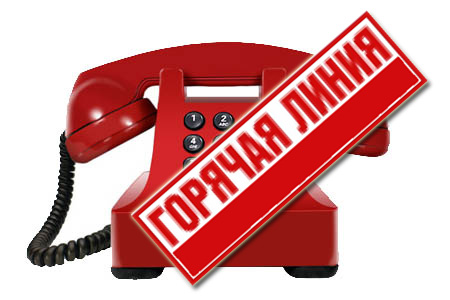 7 декабря с 8.00 до 12.00 в рамках Декады инвалидов Управление Росреестра по Республике Татарстан проведет социально-ориентированный «Единый день горячей линии для лиц с ограниченными возможностями здоровья и членов их семей. 	На вопросы жителей Казани по телефону (843)255-25-71 ответит начальник отдела государственной регистрации сделок и перехода прав физических лиц Управления Росреестра по Республике Татарстан Галина Гончарова.  	Телефоны для жителей иных городов и районов Республики Татарстан размещены на официальном сайте Управления –  rosreestr.tatarstan.ru в разделе Обращения граждан – Горячие линии.	Звоните и задавайте свои вопросы.    Пресс-служба